En ce premier jour d’école et de confinement ainsi que les jours qui suivront, je vous propose un voyage-découverte d’un pays un peu particulier :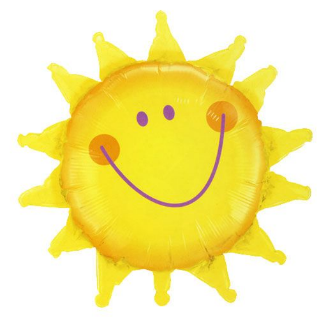  …le pays du soleil…Prêts pour l’aventure… alors en avant… -Rédaction : (06-04-21)Pour pouvoir accéder au pays du soleil, il faut une pièce d’identité, un « laisser-passer ». A toi de le rédiger !Il s’agit de savoir rédiger un texte court et respecter des consignes de présentation.-Rédige ta carte d’identité au brouillon puis corrige tes erreurs et recopie-la avec soin en respectant les consignes de présentation (voir feuille jointe)Aides : -Pour les signes particuliers, cela peut-être une cicatrice, un grain de beauté, un trait de caractère ou tout simplement tes loisirs. (minimum 1- maximum 3)-A droite, dans le petit rectangle, dessine ton autoportrait.Une fois le travail fini, merci de penser à glisser la feuille dans la pochette rédaction. Je ramasserai les feuilles au retour en classe.-Lecture: (06-04-21)Au pays du soleil, les habitants sont toujours en recherche de leur passé.L’objectif de ce travail consiste à lire un texte et de le comprendre.-Découvre le texte p 36-37 (Multi-lectures) avec les yeux et comprend.-Puis lis à haute voix de manière fluide.-Complète la fiche Petit-féroce et la cuisine.Une fois le travail fini, il est important de faire le corrigé avec votre enfant merci de penser à glisser la feuille dans la pochette lecture.-Conjugaison : (06-04-21) Le présent des verbes irréguliers.L’objectif pour la semaine est de savoir dire et écrire les verbes (voir C7 petit c. rouge)-Apprends les verbes aller -faire- pouvoir et prendre. Voir fiche le présent des verbes irréguliers (1) recto-Fais les exercices 1 et 2 proposés sur la fiche.Une fois le travail fini, il est important de faire le corrigé avec votre enfant merci de penser à glisser la feuille dans la pochette conjugaison.-Mathématiques : (06-04-21)Il s’agit de savoir résoudre des problèmes en lien avec les mesures de longueurs-Fais les exercices 10 et 11 p.71 dans ton livre A portée des maths.-Fais les exercices 12 et 13 p.71 dans ton livre A portée des maths.Utilise une grande feuille de classeur (voir présentation en document joint)Rappel : Pour résoudre un problème, il faut :-un calcul en ligne.-une opération posée si nécessaire. -une phrase réponse complète et correcte.Pour ne pas te tromper sers-toi du tableau de conversion.Une fois le travail fini, il est important de faire le corrigé avec votre enfant merci de penser à glisser la feuille dans la pochette mathématiques.